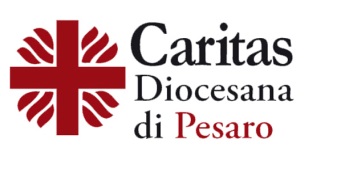 Fondo Emergenza Lavoro – fase 2RegolamentoPremessaIl FONDO EMERGENZA LAVORO (FEL) vuole essere un segno di vicinanza alle famiglie che vivono un momento di difficoltà economica a causa dell’attuale emergenza Covid che sta colpendo il territorio diocesano.Superata la fase più critica dell’emergenza sanitaria, questa seconda fase si propone di ripartire dall’incontro con le persone, per costruire percorsi d’aiuto individualizzati e partecipati. La Fondazione Caritas Pesaro è l’ente gestore di tale fondo e si impegna a gestirlo e rendicontarne l’utilizzo pubblicamente. Il FONDO EMERGENZA LAVORO (FEL) è costituito con risorse proprie della Fondazione Caritas Pesaro ed è aperto al contributo volontario di donatori privati (persone fisiche, imprese, cooperative, società…), di associazioni, di istituti bancari e fondazioni, di enti pubblici. ObiettiviL’obiettivo del Fondo è sostenere tutte quelle famiglie che, a causa dell’attuale emergenza, si trovano in difficoltà economica per situazioni di natura lavorativa (es. perdita del lavoro, riduzione di orario o di entrate, cassa integrazione, attività in proprio ridotta o chiusa, contratti legati ad attività stagionali non avviate, ecc.).DestinatariTutti i beneficiari del Fondo avranno come carattere comune la difficoltà dovuta all’emergenza legata al Covid-19;Famiglie che hanno avuto una diminuzione del reddito (anche a causa della perdita del familiare che era fonte di reddito);Disoccupati a causa della crisi Covid-19 (ad es. persone abitualmente impiegate in contratti per attività stagionali, dipendenti a tempo determinato, con contratto scaduto a partire dal mese di febbraio 2020 e non rinnovato; …);Lavoratori precari;Lavoratori autonomi che hanno visto la riduzione o la cessazione della propria attività;Lavoratori dipendenti in attesa della cassa integrazione, qualora la banca non abbia concesso l’anticipo.Requisiti di accessoessere domiciliati sul territorio dell’Arcidiocesi di Pesaro;essere disoccupati, oppure aver ridotto le proprie occasioni di lavoro, oppure aver avuto una riduzione del reddito dal 01/03/2020;non avere entrate familiari superiori a 500 euro/mese a persona;disponibilità ad avviare un percorso di accompagnamento con il Centro di Ascolto, volto alla fuoriuscita dal bisogno e alla condivisione della gestione del bilancio famigliare;non avere già usufruito in precedenza del Fondo Emergenza Lavoro.SostegnoAi beneficiari del FEL – fase 2 verrà erogato un contributo una tantum fino ad un massimo di € 500,00 attraverso il pagamento di affitti, utenze o altre spese che verranno concertate all’interno dei percorsi individualizzati con gli operatori dei Centri d’Ascolto.Modalità di accesso ed interventoLe persone interessate possono compilare la domanda pubblicata sul sito della Caritas diocesana di Pesaro. La domanda, completa della documentazione richiesta, dovrà essere inviata esclusivamente alla mail dedicata al progetto (fel.caritaspesaro@gmail.com).La domanda verrà valutata dalla commissione preposta. In caso di esito positivo il beneficiario verrà contattato per un colloquio di approfondimento da un operatore Caritas per analizzare insieme il bisogno e relativo intervento. Per accedere agli aiuti, sarà possibile presentare le domande nei giorni 12, 13 e 14 agosto 2020.Note sulla gestione del fondoIl Fondo verrà costantemente pubblicizzato e rendicontato sul sito della Caritas diocesana di Pesaro e si appoggerà ad un conto corrente dedicato esclusivamente allo stesso. Il fondo è totalmente ed esclusivamente dedicato alle situazioni di emergenza e, una volta terminata l’emergenza, gli eventuali residui dovranno essere utilizzati solo per le erogazioni di sostegno al reddito a persone in difficoltà economiche. Per informazioni sulla compilazione del modulo è disponibile un operatore al n. 370.3728059, dalle ore 9 alle ore 13, da lunedì a venerdì.Le domande verranno valutate dalla commissione ed otterranno un punteggio che solo in caso di eccedenza delle richieste rispetto alla disponibilità del fondo varrà come titolo di precedenza.Per donazioni a sostegno del Fondo Emergenza Lavoro: IT 59 K 08826 13300 000000108019